318/20319/20Mineral Titles Act 2010Mineral Titles Act 2010NOTICE OF LAND CEASING TO BE A MINERAL TITLE APPLICATION AREANOTICE OF LAND CEASING TO BE A MINERAL TITLE APPLICATION AREATitle Type and Number:Mineral Lease 32257Area ceased on:18 September 2020Area:39.00 HectareLocality:McKINLAY RIVERName of Applicants(s)Holder(s):100% GMG MINING (NT) PTY LTD [ACN. 634 618 410]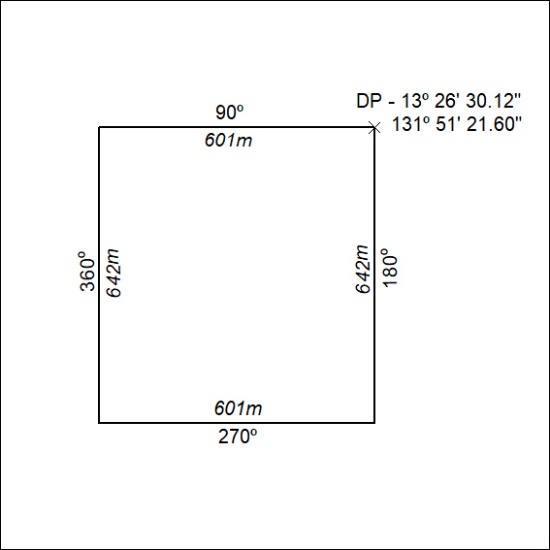 Mineral Titles Act 2010Mineral Titles Act 2010NOTICE OF LAND CEASING TO BE A MINERAL TITLE APPLICATION AREANOTICE OF LAND CEASING TO BE A MINERAL TITLE APPLICATION AREATitle Type and Number:Mineral Lease 32258Area ceased on:18 September 2020Area:38.00 HectareLocality:McKINLAY RIVERName of Applicants(s)Holder(s):100% GMG MINING (NT) PTY LTD [ACN. 634 618 410]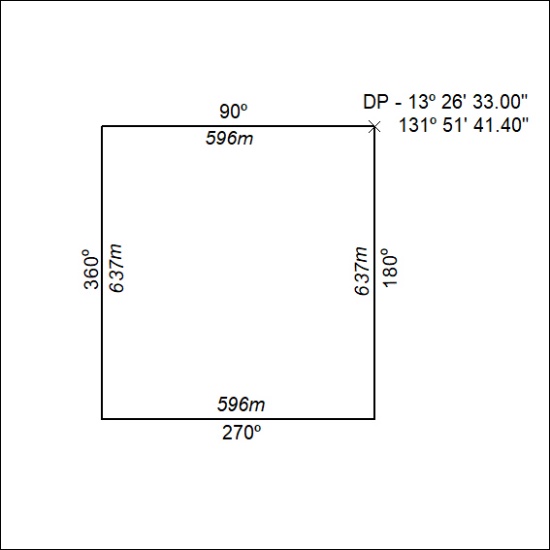 